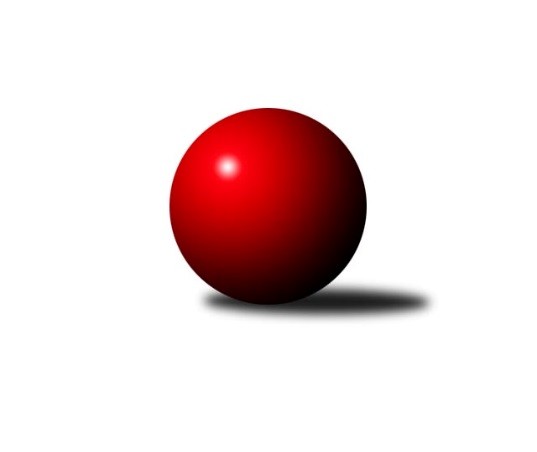 Č.8Ročník 2023/2024	19.5.2024 Jihomoravská divize 2023/2024Statistika 8. kolaTabulka družstev:		družstvo	záp	výh	rem	proh	skore	sety	průměr	body	plné	dorážka	chyby	1.	TJ Sokol Brno IV	8	5	1	2	35.5 : 28.5 	(102.5 : 89.5)	3310	11	2234	1076	32.8	2.	SK Kuželky Dubňany	7	5	0	2	36.0 : 20.0 	(102.5 : 65.5)	3331	10	2245	1087	37.4	3.	KK Vyškov C	8	5	0	3	36.0 : 28.0 	(100.0 : 92.0)	3262	10	2195	1066	44.9	4.	TJ Sokol Mistřín B	8	5	0	3	35.0 : 29.0 	(107.0 : 85.0)	3242	10	2197	1045	38.3	5.	TJ Lokomotiva Valtice 	8	5	0	3	35.0 : 29.0 	(90.5 : 101.5)	3212	10	2183	1029	40.3	6.	SK Podlužan Prušánky B	8	4	1	3	36.0 : 28.0 	(87.0 : 105.0)	3248	9	2200	1048	37.8	7.	TJ Sokol Šanov B	8	4	0	4	33.5 : 30.5 	(96.5 : 95.5)	3217	8	2174	1043	35.4	8.	KK Orel Ivančice	8	4	0	4	31.0 : 33.0 	(99.0 : 93.0)	3252	8	2190	1062	36.3	9.	KC Zlín B	8	4	0	4	31.0 : 33.0 	(89.0 : 103.0)	3201	8	2182	1019	39.4	10.	TJ Jiskra Otrokovice	7	3	1	3	26.0 : 30.0 	(85.5 : 82.5)	3236	7	2190	1046	45	11.	KK Kroměříž	8	3	1	4	26.0 : 38.0 	(91.5 : 100.5)	3211	7	2206	1005	48.5	12.	TJ Gumárny Zubří	8	2	2	4	29.5 : 34.5 	(91.5 : 100.5)	3237	6	2206	1031	40.3	13.	KK Slovan Rosice B	8	1	2	5	27.0 : 37.0 	(90.5 : 101.5)	3212	4	2189	1023	50.6	14.	TJ Sokol Husovice C	8	1	0	7	22.5 : 41.5 	(87.0 : 105.0)	3160	2	2148	1012	44.8Tabulka doma:		družstvo	záp	výh	rem	proh	skore	sety	průměr	body	maximum	minimum	1.	TJ Lokomotiva Valtice 	4	4	0	0	24.0 : 8.0 	(54.0 : 42.0)	3200	8	3267	3167	2.	SK Kuželky Dubňany	5	4	0	1	27.0 : 13.0 	(73.0 : 47.0)	3298	8	3417	3196	3.	SK Podlužan Prušánky B	4	3	1	0	23.0 : 9.0 	(50.5 : 45.5)	3433	7	3471	3369	4.	KK Kroměříž	6	3	1	2	24.0 : 24.0 	(71.5 : 72.5)	3190	7	3266	3117	5.	TJ Sokol Mistřín B	4	3	0	1	21.0 : 11.0 	(56.5 : 39.5)	3290	6	3386	3111	6.	TJ Sokol Šanov B	4	3	0	1	20.0 : 12.0 	(53.5 : 42.5)	3293	6	3366	3227	7.	KC Zlín B	4	3	0	1	20.0 : 12.0 	(49.5 : 46.5)	3297	6	3320	3261	8.	TJ Sokol Brno IV	4	3	0	1	19.5 : 12.5 	(53.0 : 43.0)	3313	6	3367	3255	9.	KK Orel Ivančice	5	3	0	2	22.0 : 18.0 	(67.0 : 53.0)	3198	6	3277	3113	10.	TJ Gumárny Zubří	4	1	2	1	15.5 : 16.5 	(47.5 : 48.5)	3195	4	3275	3140	11.	TJ Jiskra Otrokovice	1	1	0	0	6.0 : 2.0 	(15.0 : 9.0)	3370	2	3370	3370	12.	KK Slovan Rosice B	3	1	0	2	11.0 : 13.0 	(37.5 : 34.5)	3303	2	3374	3208	13.	KK Vyškov C	3	1	0	2	11.0 : 13.0 	(33.5 : 38.5)	3303	2	3326	3263	14.	TJ Sokol Husovice C	4	1	0	3	14.0 : 18.0 	(48.0 : 48.0)	3190	2	3276	3126Tabulka venku:		družstvo	záp	výh	rem	proh	skore	sety	průměr	body	maximum	minimum	1.	KK Vyškov C	5	4	0	1	25.0 : 15.0 	(66.5 : 53.5)	3253	8	3357	3083	2.	TJ Sokol Brno IV	4	2	1	1	16.0 : 16.0 	(49.5 : 46.5)	3309	5	3393	3191	3.	TJ Jiskra Otrokovice	6	2	1	3	20.0 : 28.0 	(70.5 : 73.5)	3214	5	3295	3152	4.	TJ Sokol Mistřín B	4	2	0	2	14.0 : 18.0 	(50.5 : 45.5)	3230	4	3348	3178	5.	SK Kuželky Dubňany	2	1	0	1	9.0 : 7.0 	(29.5 : 18.5)	3348	2	3387	3309	6.	KK Orel Ivančice	3	1	0	2	9.0 : 15.0 	(32.0 : 40.0)	3270	2	3342	3145	7.	TJ Gumárny Zubří	4	1	0	3	14.0 : 18.0 	(44.0 : 52.0)	3247	2	3284	3204	8.	TJ Sokol Šanov B	4	1	0	3	13.5 : 18.5 	(43.0 : 53.0)	3198	2	3275	3165	9.	SK Podlužan Prušánky B	4	1	0	3	13.0 : 19.0 	(36.5 : 59.5)	3202	2	3237	3157	10.	KC Zlín B	4	1	0	3	11.0 : 21.0 	(39.5 : 56.5)	3177	2	3338	3023	11.	TJ Lokomotiva Valtice 	4	1	0	3	11.0 : 21.0 	(36.5 : 59.5)	3216	2	3241	3192	12.	KK Slovan Rosice B	5	0	2	3	16.0 : 24.0 	(53.0 : 67.0)	3194	2	3369	3045	13.	KK Kroměříž	2	0	0	2	2.0 : 14.0 	(20.0 : 28.0)	3222	0	3314	3129	14.	TJ Sokol Husovice C	4	0	0	4	8.5 : 23.5 	(39.0 : 57.0)	3152	0	3268	3083Tabulka podzimní části:		družstvo	záp	výh	rem	proh	skore	sety	průměr	body	doma	venku	1.	TJ Sokol Brno IV	8	5	1	2	35.5 : 28.5 	(102.5 : 89.5)	3310	11 	3 	0 	1 	2 	1 	1	2.	SK Kuželky Dubňany	7	5	0	2	36.0 : 20.0 	(102.5 : 65.5)	3331	10 	4 	0 	1 	1 	0 	1	3.	KK Vyškov C	8	5	0	3	36.0 : 28.0 	(100.0 : 92.0)	3262	10 	1 	0 	2 	4 	0 	1	4.	TJ Sokol Mistřín B	8	5	0	3	35.0 : 29.0 	(107.0 : 85.0)	3242	10 	3 	0 	1 	2 	0 	2	5.	TJ Lokomotiva Valtice 	8	5	0	3	35.0 : 29.0 	(90.5 : 101.5)	3212	10 	4 	0 	0 	1 	0 	3	6.	SK Podlužan Prušánky B	8	4	1	3	36.0 : 28.0 	(87.0 : 105.0)	3248	9 	3 	1 	0 	1 	0 	3	7.	TJ Sokol Šanov B	8	4	0	4	33.5 : 30.5 	(96.5 : 95.5)	3217	8 	3 	0 	1 	1 	0 	3	8.	KK Orel Ivančice	8	4	0	4	31.0 : 33.0 	(99.0 : 93.0)	3252	8 	3 	0 	2 	1 	0 	2	9.	KC Zlín B	8	4	0	4	31.0 : 33.0 	(89.0 : 103.0)	3201	8 	3 	0 	1 	1 	0 	3	10.	TJ Jiskra Otrokovice	7	3	1	3	26.0 : 30.0 	(85.5 : 82.5)	3236	7 	1 	0 	0 	2 	1 	3	11.	KK Kroměříž	8	3	1	4	26.0 : 38.0 	(91.5 : 100.5)	3211	7 	3 	1 	2 	0 	0 	2	12.	TJ Gumárny Zubří	8	2	2	4	29.5 : 34.5 	(91.5 : 100.5)	3237	6 	1 	2 	1 	1 	0 	3	13.	KK Slovan Rosice B	8	1	2	5	27.0 : 37.0 	(90.5 : 101.5)	3212	4 	1 	0 	2 	0 	2 	3	14.	TJ Sokol Husovice C	8	1	0	7	22.5 : 41.5 	(87.0 : 105.0)	3160	2 	1 	0 	3 	0 	0 	4Tabulka jarní části:		družstvo	záp	výh	rem	proh	skore	sety	průměr	body	doma	venku	1.	TJ Lokomotiva Valtice 	0	0	0	0	0.0 : 0.0 	(0.0 : 0.0)	0	0 	0 	0 	0 	0 	0 	0 	2.	KK Orel Ivančice	0	0	0	0	0.0 : 0.0 	(0.0 : 0.0)	0	0 	0 	0 	0 	0 	0 	0 	3.	TJ Sokol Brno IV	0	0	0	0	0.0 : 0.0 	(0.0 : 0.0)	0	0 	0 	0 	0 	0 	0 	0 	4.	KK Kroměříž	0	0	0	0	0.0 : 0.0 	(0.0 : 0.0)	0	0 	0 	0 	0 	0 	0 	0 	5.	TJ Gumárny Zubří	0	0	0	0	0.0 : 0.0 	(0.0 : 0.0)	0	0 	0 	0 	0 	0 	0 	0 	6.	SK Kuželky Dubňany	0	0	0	0	0.0 : 0.0 	(0.0 : 0.0)	0	0 	0 	0 	0 	0 	0 	0 	7.	TJ Jiskra Otrokovice	0	0	0	0	0.0 : 0.0 	(0.0 : 0.0)	0	0 	0 	0 	0 	0 	0 	0 	8.	SK Podlužan Prušánky B	0	0	0	0	0.0 : 0.0 	(0.0 : 0.0)	0	0 	0 	0 	0 	0 	0 	0 	9.	KC Zlín B	0	0	0	0	0.0 : 0.0 	(0.0 : 0.0)	0	0 	0 	0 	0 	0 	0 	0 	10.	KK Slovan Rosice B	0	0	0	0	0.0 : 0.0 	(0.0 : 0.0)	0	0 	0 	0 	0 	0 	0 	0 	11.	TJ Sokol Mistřín B	0	0	0	0	0.0 : 0.0 	(0.0 : 0.0)	0	0 	0 	0 	0 	0 	0 	0 	12.	KK Vyškov C	0	0	0	0	0.0 : 0.0 	(0.0 : 0.0)	0	0 	0 	0 	0 	0 	0 	0 	13.	TJ Sokol Šanov B	0	0	0	0	0.0 : 0.0 	(0.0 : 0.0)	0	0 	0 	0 	0 	0 	0 	0 	14.	TJ Sokol Husovice C	0	0	0	0	0.0 : 0.0 	(0.0 : 0.0)	0	0 	0 	0 	0 	0 	0 	0 Zisk bodů pro družstvo:		jméno hráče	družstvo	body	zápasy	v %	dílčí body	sety	v %	1.	Martin Bublák 	KK Orel Ivančice 	8	/	8	(100%)	24.5	/	32	(77%)	2.	Pavel Kubálek 	KC Zlín B 	8	/	8	(100%)	21	/	32	(66%)	3.	Ludmila Satinská 	TJ Gumárny Zubří 	7	/	8	(88%)	19.5	/	32	(61%)	4.	Michaela Varmužová 	TJ Sokol Mistřín B 	6	/	6	(100%)	20	/	24	(83%)	5.	Petr Streubel 	KK Slovan Rosice B 	6	/	6	(100%)	19.5	/	24	(81%)	6.	Tomáš Peřina 	TJ Sokol Husovice C 	6	/	6	(100%)	18.5	/	24	(77%)	7.	Dušan Ryba 	TJ Sokol Mistřín B 	6	/	6	(100%)	18	/	24	(75%)	8.	Marek Rozsíval 	TJ Sokol Brno IV 	6	/	8	(75%)	22	/	32	(69%)	9.	Aleš Procházka 	TJ Sokol Šanov B 	6	/	8	(75%)	21.5	/	32	(67%)	10.	Martina Zimáková 	KC Zlín B 	6	/	8	(75%)	20	/	32	(63%)	11.	Marek Dostál 	SK Kuželky Dubňany  	5	/	5	(100%)	13.5	/	20	(68%)	12.	Michael Divílek ml.	TJ Jiskra Otrokovice 	5	/	6	(83%)	20.5	/	24	(85%)	13.	Antonín Kratochvíla 	SK Kuželky Dubňany  	5	/	6	(83%)	19	/	24	(79%)	14.	Milan Svačina 	KK Vyškov C 	5	/	7	(71%)	18.5	/	28	(66%)	15.	Jakub Toman 	SK Podlužan Prušánky B 	5	/	7	(71%)	15	/	28	(54%)	16.	Jan Svoboda 	KK Orel Ivančice 	5	/	8	(63%)	21	/	32	(66%)	17.	Jiří Tesař 	KK Kroměříž 	5	/	8	(63%)	20	/	32	(63%)	18.	Radek Horák 	TJ Sokol Mistřín B 	5	/	8	(63%)	19.5	/	32	(61%)	19.	Daniel Mach 	KK Kroměříž 	5	/	8	(63%)	19	/	32	(59%)	20.	Radim Máca 	TJ Sokol Brno IV 	5	/	8	(63%)	18	/	32	(56%)	21.	František Herůfek ml.	TJ Lokomotiva Valtice   	5	/	8	(63%)	16.5	/	32	(52%)	22.	Miloslav Krejčí 	KK Vyškov C 	5	/	8	(63%)	15.5	/	32	(48%)	23.	Miroslav Vítek 	TJ Sokol Brno IV 	4.5	/	7	(64%)	16.5	/	28	(59%)	24.	Vít Svoboda 	SK Kuželky Dubňany  	4	/	6	(67%)	16.5	/	24	(69%)	25.	Josef Vařák 	TJ Lokomotiva Valtice   	4	/	6	(67%)	14	/	24	(58%)	26.	Petr Polepil 	KC Zlín B 	4	/	6	(67%)	13	/	24	(54%)	27.	Jiří Zemek 	KK Orel Ivančice 	4	/	7	(57%)	17.5	/	28	(63%)	28.	Pavel Husar 	TJ Sokol Brno IV 	4	/	7	(57%)	15.5	/	28	(55%)	29.	Šárka Palková 	KK Slovan Rosice B 	4	/	7	(57%)	15.5	/	28	(55%)	30.	Břetislav Láník 	KK Vyškov C 	4	/	7	(57%)	15	/	28	(54%)	31.	Štěpánka Vytisková 	SK Podlužan Prušánky B 	4	/	7	(57%)	14	/	28	(50%)	32.	Marian Bureš 	TJ Sokol Šanov B 	4	/	7	(57%)	13.5	/	28	(48%)	33.	Petr Bakaj 	TJ Sokol Šanov B 	4	/	8	(50%)	19.5	/	32	(61%)	34.	Radek Ingr 	KK Kroměříž 	4	/	8	(50%)	19	/	32	(59%)	35.	Vojtěch Šmarda 	KK Orel Ivančice 	4	/	8	(50%)	18	/	32	(56%)	36.	Jaroslav Polášek 	TJ Sokol Mistřín B 	4	/	8	(50%)	17.5	/	32	(55%)	37.	Roman Mlynarik 	TJ Lokomotiva Valtice   	4	/	8	(50%)	17	/	32	(53%)	38.	Martin Štěpánek 	TJ Gumárny Zubří 	4	/	8	(50%)	16.5	/	32	(52%)	39.	Michal Klvaňa 	KK Slovan Rosice B 	4	/	8	(50%)	15	/	32	(47%)	40.	Lukáš Lehocký 	TJ Sokol Husovice C 	4	/	8	(50%)	14.5	/	32	(45%)	41.	Josef Toman 	SK Podlužan Prušánky B 	4	/	8	(50%)	14	/	32	(44%)	42.	Lucie Šťastná 	TJ Gumárny Zubří 	3.5	/	5	(70%)	10.5	/	20	(53%)	43.	Kristýna Blechová 	TJ Sokol Šanov B 	3.5	/	8	(44%)	13	/	32	(41%)	44.	Robert Herůfek 	TJ Lokomotiva Valtice   	3	/	3	(100%)	7.5	/	12	(63%)	45.	Zdeněk Jurkovič 	SK Kuželky Dubňany  	3	/	4	(75%)	10	/	16	(63%)	46.	Aleš Zálešák 	SK Podlužan Prušánky B 	3	/	5	(60%)	12	/	20	(60%)	47.	Michal Tušl 	SK Podlužan Prušánky B 	3	/	5	(60%)	8.5	/	20	(43%)	48.	Josef Černý 	SK Kuželky Dubňany  	3	/	6	(50%)	13.5	/	24	(56%)	49.	Roman Janás 	SK Kuželky Dubňany  	3	/	6	(50%)	13	/	24	(54%)	50.	Jaroslav Zahrádka 	KK Vyškov C 	3	/	6	(50%)	12	/	24	(50%)	51.	Jana Kurialová 	KK Vyškov C 	3	/	6	(50%)	11	/	24	(46%)	52.	Zbyněk Škoda 	TJ Lokomotiva Valtice   	3	/	6	(50%)	11	/	24	(46%)	53.	Marta Volfová 	TJ Lokomotiva Valtice   	3	/	6	(50%)	10.5	/	24	(44%)	54.	Petr Trusina 	TJ Sokol Brno IV 	3	/	6	(50%)	10	/	24	(42%)	55.	Barbora Pekárková ml.	TJ Jiskra Otrokovice 	3	/	6	(50%)	10	/	24	(42%)	56.	Jiří Satinský 	TJ Gumárny Zubří 	3	/	7	(43%)	14	/	28	(50%)	57.	Petr Boček 	KK Kroměříž 	3	/	8	(38%)	14	/	32	(44%)	58.	Ivana Blechová 	TJ Sokol Šanov B 	3	/	8	(38%)	12.5	/	32	(39%)	59.	Tereza Divílková 	TJ Jiskra Otrokovice 	2	/	2	(100%)	7	/	8	(88%)	60.	Robert Mondřík 	KK Vyškov C 	2	/	3	(67%)	9	/	12	(75%)	61.	Zdeněk Drlík 	TJ Jiskra Otrokovice 	2	/	3	(67%)	7	/	12	(58%)	62.	Miroslav Macháček 	TJ Gumárny Zubří 	2	/	3	(67%)	6	/	12	(50%)	63.	Stanislav Herka 	SK Kuželky Dubňany  	2	/	3	(67%)	5.5	/	12	(46%)	64.	Jiří Rauschgold 	TJ Sokol Husovice C 	2	/	4	(50%)	8.5	/	16	(53%)	65.	Pavel Jurásek 	TJ Jiskra Otrokovice 	2	/	4	(50%)	8.5	/	16	(53%)	66.	Drahomír Urc 	TJ Sokol Mistřín B 	2	/	4	(50%)	8.5	/	16	(53%)	67.	Miroslav Ptáček 	KK Slovan Rosice B 	2	/	4	(50%)	7.5	/	16	(47%)	68.	Petr Chovanec 	TJ Sokol Husovice C 	2	/	4	(50%)	6.5	/	16	(41%)	69.	Zdeněk Bachňák 	KC Zlín B 	2	/	4	(50%)	6	/	16	(38%)	70.	Michal Teraz 	SK Podlužan Prušánky B 	2	/	4	(50%)	4	/	16	(25%)	71.	Luděk Svozil 	TJ Sokol Mistřín B 	2	/	5	(40%)	13	/	20	(65%)	72.	Ota Adámek 	TJ Gumárny Zubří 	2	/	5	(40%)	9.5	/	20	(48%)	73.	Karel Plaga 	KK Slovan Rosice B 	2	/	5	(40%)	8.5	/	20	(43%)	74.	Jiří Gach 	TJ Jiskra Otrokovice 	2	/	6	(33%)	14	/	24	(58%)	75.	Radim Kozumplík 	TJ Sokol Husovice C 	2	/	6	(33%)	12	/	24	(50%)	76.	Vladimír Crhonek 	KK Vyškov C 	2	/	6	(33%)	10.5	/	24	(44%)	77.	Sára Zálešáková 	SK Podlužan Prušánky B 	2	/	6	(33%)	10	/	24	(42%)	78.	Tomáš Stodůlka 	TJ Gumárny Zubří 	2	/	6	(33%)	9.5	/	24	(40%)	79.	Pavel Petrů 	TJ Sokol Šanov B 	2	/	6	(33%)	8.5	/	24	(35%)	80.	Roman Krůza 	TJ Lokomotiva Valtice   	2	/	6	(33%)	8	/	24	(33%)	81.	Kristýna Klištincová 	KK Slovan Rosice B 	2	/	7	(29%)	13	/	28	(46%)	82.	Miroslav Polášek 	KC Zlín B 	2	/	7	(29%)	12.5	/	28	(45%)	83.	Lukáš Chadim 	TJ Sokol Brno IV 	2	/	8	(25%)	15.5	/	32	(48%)	84.	Jaroslav Pavlík 	KK Kroměříž 	2	/	8	(25%)	13.5	/	32	(42%)	85.	Robert Pacal 	TJ Sokol Husovice C 	1	/	1	(100%)	4	/	4	(100%)	86.	Radek Vrška 	TJ Sokol Šanov B 	1	/	1	(100%)	3	/	4	(75%)	87.	Martin Gabrhel 	TJ Sokol Husovice C 	1	/	1	(100%)	3	/	4	(75%)	88.	Roman Rychtárik 	KK Slovan Rosice B 	1	/	1	(100%)	2	/	4	(50%)	89.	Petr Kesjár 	TJ Sokol Šanov B 	1	/	1	(100%)	2	/	4	(50%)	90.	Pavel Flamík 	SK Podlužan Prušánky B 	1	/	1	(100%)	2	/	4	(50%)	91.	Marek Škrabal 	TJ Sokol Husovice C 	1	/	2	(50%)	2.5	/	8	(31%)	92.	Petr Matuška 	KK Vyškov C 	1	/	3	(33%)	4.5	/	12	(38%)	93.	Lenka Haboňová 	KK Kroměříž 	1	/	3	(33%)	4	/	12	(33%)	94.	Radoslav Rozsíval 	TJ Sokol Brno IV 	1	/	3	(33%)	3	/	12	(25%)	95.	Alžběta Harcová 	SK Kuželky Dubňany  	1	/	4	(25%)	8.5	/	16	(53%)	96.	Michael Divílek st.	TJ Jiskra Otrokovice 	1	/	5	(20%)	8.5	/	20	(43%)	97.	Tomáš Matlach 	KC Zlín B 	1	/	5	(20%)	6.5	/	20	(33%)	98.	Adam Eliáš 	KK Orel Ivančice 	1	/	6	(17%)	7.5	/	24	(31%)	99.	Jaroslav Smrž 	KK Slovan Rosice B 	1	/	6	(17%)	5	/	24	(21%)	100.	Petr Jonášek 	TJ Jiskra Otrokovice 	1	/	7	(14%)	7	/	28	(25%)	101.	Jaromír Klika 	KK Orel Ivančice 	1	/	8	(13%)	9.5	/	32	(30%)	102.	Igor Sedlák 	TJ Sokol Husovice C 	0.5	/	5	(10%)	3.5	/	20	(18%)	103.	Jan Veselovský 	TJ Sokol Husovice C 	0	/	1	(0%)	2	/	4	(50%)	104.	Petr Vrzalík 	KC Zlín B 	0	/	1	(0%)	1	/	4	(25%)	105.	Kateřina Ondrouchová 	TJ Jiskra Otrokovice 	0	/	1	(0%)	1	/	4	(25%)	106.	Václav Luža 	TJ Sokol Mistřín B 	0	/	1	(0%)	1	/	4	(25%)	107.	Radim Herůfek 	TJ Sokol Husovice C 	0	/	1	(0%)	1	/	4	(25%)	108.	Martin Sedlák 	TJ Sokol Husovice C 	0	/	1	(0%)	1	/	4	(25%)	109.	Luboš Staněk 	KK Orel Ivančice 	0	/	1	(0%)	1	/	4	(25%)	110.	Petr Kuběna 	KK Kroměříž 	0	/	1	(0%)	0	/	4	(0%)	111.	Stanislav Poledňák 	KK Kroměříž 	0	/	1	(0%)	0	/	4	(0%)	112.	František Zemek 	KK Orel Ivančice 	0	/	1	(0%)	0	/	4	(0%)	113.	Jaroslav Trochta 	KC Zlín B 	0	/	2	(0%)	3	/	8	(38%)	114.	Milan Peťovský 	TJ Sokol Mistřín B 	0	/	2	(0%)	3	/	8	(38%)	115.	Magda Winterová 	KK Slovan Rosice B 	0	/	2	(0%)	2.5	/	8	(31%)	116.	Martin Novotný 	KK Kroměříž 	0	/	2	(0%)	2	/	8	(25%)	117.	Zdeněk Šeděnka 	KC Zlín B 	0	/	2	(0%)	2	/	8	(25%)	118.	Radek Vetyška 	TJ Gumárny Zubří 	0	/	3	(0%)	4	/	12	(33%)	119.	Adam Pavel Špaček 	TJ Sokol Mistřín B 	0	/	5	(0%)	4.5	/	20	(23%)Průměry na kuželnách:		kuželna	průměr	plné	dorážka	chyby	výkon na hráče	1.	Prušánky, 1-4	3398	2285	1113	38.3	(566.5)	2.	KK Vyškov, 1-4	3315	2240	1074	44.3	(552.6)	3.	KK Slovan Rosice, 1-4	3307	2248	1059	44.8	(551.3)	4.	KC Zlín, 1-4	3278	2211	1067	36.8	(546.5)	5.	Otrokovice, 1-4	3276	2185	1091	36.8	(546.1)	6.	TJ Sokol Mistřín, 1-4	3267	2209	1058	36.0	(544.5)	7.	Šanov, 1-4	3256	2220	1035	41.8	(542.7)	8.	Dubňany, 1-4	3250	2211	1039	43.4	(541.8)	9.	TJ Sokol Brno IV, 1-4	3232	2187	1044	37.1	(538.8)	10.	TJ Valašské Meziříčí, 1-4	3196	2173	1022	38.4	(532.7)	11.	KK Kroměříž, 1-4	3193	2193	1000	46.7	(532.3)	12.	KK Orel Ivančice, 1-4	3174	2150	1024	42.1	(529.2)	13.	TJ Lokomotiva Valtice, 1-4	3153	2148	1005	42.9	(525.6)Nejlepší výkony na kuželnách:Prušánky, 1-4SK Podlužan Prušánky B	3471	4. kolo	Michal Tušl 	SK Podlužan Prušánky B	608	8. koloSK Podlužan Prušánky B	3469	6. kolo	Štěpánka Vytisková 	SK Podlužan Prušánky B	606	6. koloSK Podlužan Prušánky B	3422	1. kolo	Štěpánka Vytisková 	SK Podlužan Prušánky B	601	1. koloTJ Sokol Brno IV	3390	6. kolo	Petr Streubel 	KK Slovan Rosice B	597	8. koloSK Kuželky Dubňany 	3387	1. kolo	Radim Máca 	TJ Sokol Brno IV	596	6. koloKK Slovan Rosice B	3369	8. kolo	Sára Zálešáková 	SK Podlužan Prušánky B	595	6. koloSK Podlužan Prušánky B	3369	8. kolo	Antonín Kratochvíla 	SK Kuželky Dubňany 	593	1. koloKK Kroměříž	3314	4. kolo	Aleš Zálešák 	SK Podlužan Prušánky B	593	1. kolo		. kolo	Štěpánka Vytisková 	SK Podlužan Prušánky B	591	4. kolo		. kolo	Michal Tušl 	SK Podlužan Prušánky B	590	6. koloKK Vyškov, 1-4TJ Sokol Brno IV	3393	1. kolo	Marek Rozsíval 	TJ Sokol Brno IV	619	1. koloTJ Sokol Mistřín B	3348	6. kolo	Radim Máca 	TJ Sokol Brno IV	605	1. koloKK Vyškov C	3326	4. kolo	Dušan Ryba 	TJ Sokol Mistřín B	597	6. koloKK Vyškov C	3319	1. kolo	Břetislav Láník 	KK Vyškov C	587	4. koloKK Vyškov C	3263	6. kolo	Miloslav Krejčí 	KK Vyškov C	583	6. koloTJ Gumárny Zubří	3244	4. kolo	Lucie Šťastná 	TJ Gumárny Zubří	579	4. kolo		. kolo	Jaroslav Polášek 	TJ Sokol Mistřín B	572	6. kolo		. kolo	Břetislav Láník 	KK Vyškov C	570	1. kolo		. kolo	Miloslav Krejčí 	KK Vyškov C	570	1. kolo		. kolo	Miroslav Vítek 	TJ Sokol Brno IV	568	1. koloKK Slovan Rosice, 1-4KK Slovan Rosice B	3374	6. kolo	Petr Streubel 	KK Slovan Rosice B	620	4. koloKK Orel Ivančice	3342	1. kolo	Petr Streubel 	KK Slovan Rosice B	610	6. koloKC Zlín B	3338	4. kolo	Martin Bublák 	KK Orel Ivančice	609	1. koloKK Slovan Rosice B	3328	4. kolo	Pavel Kubálek 	KC Zlín B	591	4. koloTJ Gumárny Zubří	3257	6. kolo	Šárka Palková 	KK Slovan Rosice B	590	4. koloKK Slovan Rosice B	3208	1. kolo	Šárka Palková 	KK Slovan Rosice B	584	6. kolo		. kolo	Miroslav Ptáček 	KK Slovan Rosice B	578	4. kolo		. kolo	Petr Streubel 	KK Slovan Rosice B	578	1. kolo		. kolo	Jiří Zemek 	KK Orel Ivančice	574	1. kolo		. kolo	Ludmila Satinská 	TJ Gumárny Zubří	572	6. koloKC Zlín, 1-4KK Vyškov C	3331	7. kolo	Milan Svačina 	KK Vyškov C	603	7. koloKC Zlín B	3320	2. kolo	Pavel Kubálek 	KC Zlín B	595	3. koloKC Zlín B	3316	3. kolo	Miloslav Krejčí 	KK Vyškov C	584	7. koloKC Zlín B	3291	7. kolo	Michael Divílek ml.	TJ Jiskra Otrokovice	581	5. koloTJ Sokol Husovice C	3268	2. kolo	Tomáš Peřina 	TJ Sokol Husovice C	575	2. koloKC Zlín B	3261	5. kolo	Martin Gabrhel 	TJ Sokol Husovice C	571	2. koloTJ Jiskra Otrokovice	3244	5. kolo	Petr Polepil 	KC Zlín B	569	5. koloSK Podlužan Prušánky B	3200	3. kolo	Zdeněk Bachňák 	KC Zlín B	568	2. kolo		. kolo	Pavel Kubálek 	KC Zlín B	567	7. kolo		. kolo	Jiří Gach 	TJ Jiskra Otrokovice	565	5. koloOtrokovice, 1-4TJ Jiskra Otrokovice	3370	4. kolo	Michael Divílek ml.	TJ Jiskra Otrokovice	602	4. koloTJ Jiskra Otrokovice	3287	6. kolo	Michael Divílek ml.	TJ Jiskra Otrokovice	585	6. koloSK Kuželky Dubňany 	3232	6. kolo	Barbora Pekárková ml.	TJ Jiskra Otrokovice	579	6. koloTJ Lokomotiva Valtice  	3218	4. kolo	Jiří Gach 	TJ Jiskra Otrokovice	577	6. kolo		. kolo	Michael Divílek st.	TJ Jiskra Otrokovice	573	4. kolo		. kolo	Josef Vařák 	TJ Lokomotiva Valtice  	567	4. kolo		. kolo	Marek Dostál 	SK Kuželky Dubňany 	559	6. kolo		. kolo	Pavel Jurásek 	TJ Jiskra Otrokovice	558	4. kolo		. kolo	Marta Volfová 	TJ Lokomotiva Valtice  	557	4. kolo		. kolo	Vít Svoboda 	SK Kuželky Dubňany 	554	6. koloTJ Sokol Mistřín, 1-4TJ Sokol Mistřín B	3386	4. kolo	Dušan Ryba 	TJ Sokol Mistřín B	601	8. koloTJ Sokol Mistřín B	3367	8. kolo	Radek Horák 	TJ Sokol Mistřín B	595	7. koloKK Orel Ivančice	3322	4. kolo	Radek Horák 	TJ Sokol Mistřín B	593	4. koloTJ Sokol Mistřín B	3297	7. kolo	Martin Bublák 	KK Orel Ivančice	592	4. koloTJ Gumárny Zubří	3284	1. kolo	Jaroslav Polášek 	TJ Sokol Mistřín B	585	8. koloTJ Jiskra Otrokovice	3213	8. kolo	Michaela Varmužová 	TJ Sokol Mistřín B	580	4. koloSK Podlužan Prušánky B	3157	7. kolo	Dušan Ryba 	TJ Sokol Mistřín B	578	4. koloTJ Sokol Mistřín B	3111	1. kolo	Jiří Zemek 	KK Orel Ivančice	577	4. kolo		. kolo	Josef Toman 	SK Podlužan Prušánky B	574	7. kolo		. kolo	Ota Adámek 	TJ Gumárny Zubří	568	1. koloŠanov, 1-4TJ Sokol Šanov B	3366	1. kolo	Robert Mondřík 	KK Vyškov C	604	3. koloKK Vyškov C	3357	3. kolo	Aleš Procházka 	TJ Sokol Šanov B	603	3. koloTJ Sokol Šanov B	3316	6. kolo	Radek Vrška 	TJ Sokol Šanov B	591	1. koloTJ Sokol Šanov B	3261	4. kolo	Aleš Procházka 	TJ Sokol Šanov B	590	6. koloTJ Sokol Šanov B	3227	3. kolo	Marian Bureš 	TJ Sokol Šanov B	588	1. koloKC Zlín B	3210	1. kolo	Aleš Procházka 	TJ Sokol Šanov B	585	4. koloTJ Sokol Husovice C	3166	4. kolo	Ivana Blechová 	TJ Sokol Šanov B	576	4. koloKK Orel Ivančice	3145	6. kolo	Martina Zimáková 	KC Zlín B	572	1. kolo		. kolo	Martin Bublák 	KK Orel Ivančice	570	6. kolo		. kolo	Petr Bakaj 	TJ Sokol Šanov B	568	6. koloDubňany, 1-4SK Kuželky Dubňany 	3417	8. kolo	Vít Svoboda 	SK Kuželky Dubňany 	610	8. koloSK Kuželky Dubňany 	3355	5. kolo	Aleš Procházka 	TJ Sokol Šanov B	594	7. koloSK Kuželky Dubňany 	3286	3. kolo	Vít Svoboda 	SK Kuželky Dubňany 	586	5. koloTJ Sokol Šanov B	3275	7. kolo	Roman Janás 	SK Kuželky Dubňany 	586	7. koloSK Kuželky Dubňany 	3238	7. kolo	Vít Svoboda 	SK Kuželky Dubňany 	585	2. koloTJ Lokomotiva Valtice  	3211	8. kolo	Marek Dostál 	SK Kuželky Dubňany 	583	5. koloTJ Gumárny Zubří	3204	3. kolo	Antonín Kratochvíla 	SK Kuželky Dubňany 	580	8. koloSK Kuželky Dubňany 	3196	2. kolo	Marek Dostál 	SK Kuželky Dubňany 	577	8. koloTJ Sokol Mistřín B	3186	5. kolo	Ludmila Satinská 	TJ Gumárny Zubří	576	3. koloKK Slovan Rosice B	3138	2. kolo	Josef Černý 	SK Kuželky Dubňany 	576	5. koloTJ Sokol Brno IV, 1-4TJ Sokol Brno IV	3367	2. kolo	Marek Dostál 	SK Kuželky Dubňany 	601	4. koloTJ Sokol Brno IV	3323	7. kolo	Marek Rozsíval 	TJ Sokol Brno IV	600	8. koloSK Kuželky Dubňany 	3309	4. kolo	Daniel Mach 	KK Kroměříž	595	6. koloTJ Sokol Brno IV	3305	8. kolo	Pavel Husar 	TJ Sokol Brno IV	592	7. koloKK Slovan Rosice B	3277	7. kolo	Michael Divílek ml.	TJ Jiskra Otrokovice	591	3. koloTJ Sokol Husovice C	3276	6. kolo	Igor Sedlák 	TJ Sokol Husovice C	582	6. koloTJ Sokol Brno IV	3255	4. kolo	Marek Rozsíval 	TJ Sokol Brno IV	576	2. koloKK Vyškov C	3248	5. kolo	Miroslav Ptáček 	KK Slovan Rosice B	576	7. koloTJ Jiskra Otrokovice	3205	3. kolo	Šárka Palková 	KK Slovan Rosice B	573	7. koloTJ Lokomotiva Valtice  	3192	1. kolo	Lukáš Chadim 	TJ Sokol Brno IV	572	2. koloTJ Valašské Meziříčí, 1-4TJ Jiskra Otrokovice	3295	7. kolo	Martin Štěpánek 	TJ Gumárny Zubří	584	7. koloTJ Gumárny Zubří	3275	7. kolo	Štěpánka Vytisková 	SK Podlužan Prušánky B	581	2. koloSK Podlužan Prušánky B	3213	2. kolo	Ludmila Satinská 	TJ Gumárny Zubří	572	7. koloTJ Gumárny Zubří	3202	5. kolo	Jiří Satinský 	TJ Gumárny Zubří	562	5. koloTJ Sokol Brno IV	3191	5. kolo	Ludmila Satinská 	TJ Gumárny Zubří	561	2. koloTJ Gumárny Zubří	3161	8. kolo	Barbora Pekárková ml.	TJ Jiskra Otrokovice	560	7. koloTJ Gumárny Zubří	3140	2. kolo	Michael Divílek ml.	TJ Jiskra Otrokovice	560	7. koloTJ Sokol Husovice C	3091	8. kolo	Petr Jonášek 	TJ Jiskra Otrokovice	559	7. kolo		. kolo	Josef Toman 	SK Podlužan Prušánky B	556	2. kolo		. kolo	Lucie Šťastná 	TJ Gumárny Zubří	556	7. koloKK Kroměříž, 1-4KK Kroměříž	3266	2. kolo	Roman Mlynarik 	TJ Lokomotiva Valtice  	621	7. koloKK Kroměříž	3261	7. kolo	Jiří Tesař 	KK Kroměříž	601	1. koloKK Vyškov C	3248	8. kolo	Kristýna Blechová 	TJ Sokol Šanov B	582	2. koloTJ Lokomotiva Valtice  	3241	7. kolo	Kristýna Klištincová 	KK Slovan Rosice B	581	5. koloTJ Sokol Mistřín B	3207	3. kolo	Jaroslav Zahrádka 	KK Vyškov C	574	8. koloKK Kroměříž	3190	8. kolo	Michal Klvaňa 	KK Slovan Rosice B	572	5. koloKK Kroměříž	3184	1. kolo	Radek Ingr 	KK Kroměříž	571	2. koloTJ Sokol Šanov B	3177	2. kolo	Dušan Ryba 	TJ Sokol Mistřín B	568	3. koloTJ Jiskra Otrokovice	3173	1. kolo	Daniel Mach 	KK Kroměříž	564	2. koloKK Slovan Rosice B	3141	5. kolo	Miloslav Krejčí 	KK Vyškov C	563	8. koloKK Orel Ivančice, 1-4KK Orel Ivančice	3277	5. kolo	Jiří Zemek 	KK Orel Ivančice	603	2. koloTJ Sokol Brno IV	3262	3. kolo	Jiří Zemek 	KK Orel Ivančice	597	5. koloKK Orel Ivančice	3248	3. kolo	Aleš Zálešák 	SK Podlužan Prušánky B	587	5. koloSK Podlužan Prušánky B	3237	5. kolo	Jiří Zemek 	KK Orel Ivančice	584	3. koloKK Orel Ivančice	3184	7. kolo	Martin Bublák 	KK Orel Ivančice	579	5. koloKK Orel Ivančice	3170	8. kolo	Martin Bublák 	KK Orel Ivančice	579	3. koloTJ Jiskra Otrokovice	3152	2. kolo	Marek Rozsíval 	TJ Sokol Brno IV	572	3. koloKK Orel Ivančice	3113	2. kolo	Radim Máca 	TJ Sokol Brno IV	571	3. koloTJ Sokol Husovice C	3083	7. kolo	Jan Svoboda 	KK Orel Ivančice	571	7. koloKC Zlín B	3023	8. kolo	Jiří Gach 	TJ Jiskra Otrokovice	569	2. koloTJ Lokomotiva Valtice, 1-4TJ Lokomotiva Valtice  	3267	3. kolo	Petr Streubel 	KK Slovan Rosice B	593	3. koloTJ Lokomotiva Valtice  	3187	6. kolo	Roman Mlynarik 	TJ Lokomotiva Valtice  	584	6. koloTJ Lokomotiva Valtice  	3178	2. kolo	František Herůfek ml.	TJ Lokomotiva Valtice  	574	6. koloTJ Lokomotiva Valtice  	3167	5. kolo	František Herůfek ml.	TJ Lokomotiva Valtice  	574	3. koloTJ Sokol Šanov B	3165	5. kolo	Jana Kurialová 	KK Vyškov C	573	2. koloKC Zlín B	3136	6. kolo	Zdeněk Bachňák 	KC Zlín B	572	6. koloKK Vyškov C	3083	2. kolo	Josef Vařák 	TJ Lokomotiva Valtice  	568	3. koloKK Slovan Rosice B	3045	3. kolo	Roman Mlynarik 	TJ Lokomotiva Valtice  	560	2. kolo		. kolo	Ivana Blechová 	TJ Sokol Šanov B	556	5. kolo		. kolo	Aleš Procházka 	TJ Sokol Šanov B	553	5. koloČetnost výsledků:	8.0 : 0.0	1x	7.0 : 1.0	6x	6.5 : 1.5	1x	6.0 : 2.0	14x	5.5 : 2.5	1x	5.0 : 3.0	12x	4.0 : 4.0	4x	3.0 : 5.0	10x	2.0 : 6.0	4x	1.0 : 7.0	3x